Gas Law Simulation Write-up							Name:There are 4 gas variables that are used to describe the behavior of gases. These 4 variables are in a delicate balance and if one of the variables is changed, one or more of the variables may change relieve the stress on the gas system. This activity is designed to look at what happens when you change 3 of the 4 variables. We will keep the number of particles constant in each “experiment” and in addition, each experiment will hold an additional variable constant. 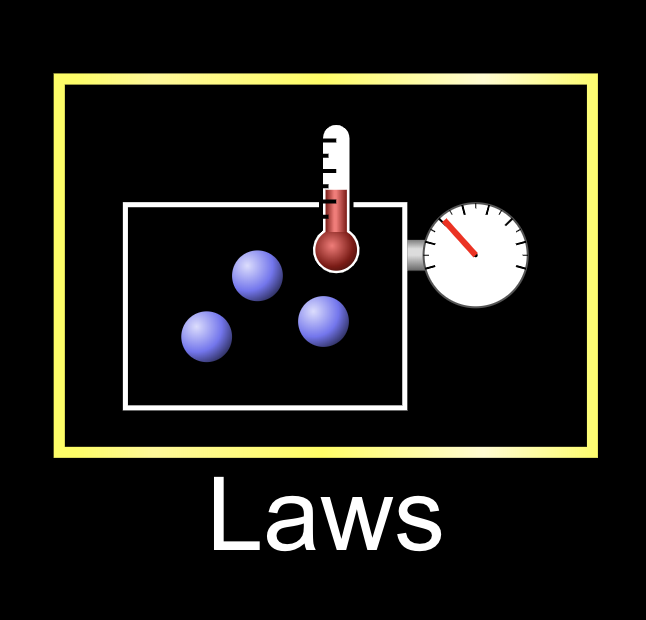 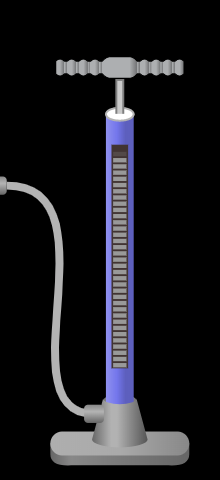 Get StartedClick on this link to open the gas simulation Choose the Laws option on the right. See pictureExperiment 1- Constant volume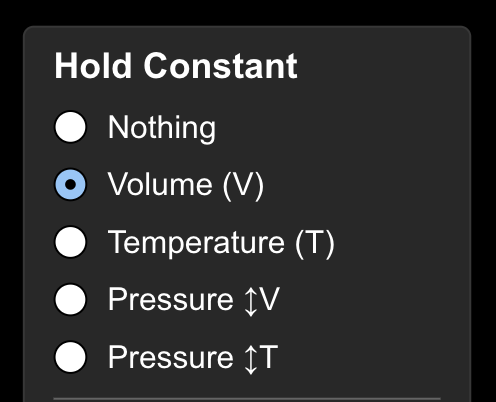 Give one pump of gas into the chamber. See pictureChoose to hold the volume constant by selecting that option in the upper right hand corner. See the picture.What is the initial temperature (in K) and pressure (in atm) in the chamber?300 K and 5.8 atmospheres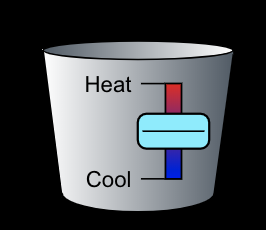 Use the slider at the bottom of the simulator to add heat and double the temperature.  Did the pressure go up or go down? What is the new pressure in the chamber?Up to 11.7 atm.  The temperature and pressure have a direct relationship at a constant volume.  When the temperature goes up, the pressure goes up. (The particles hit harder (p)when they move faster (T).We will learn that this is called Gay Lussac’s Law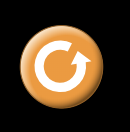 Experiment 2 - Constant TemperatureReset the simulator by selecting the reset button in the bottom right corner of the simulation. Give one pump of gas into the chamber.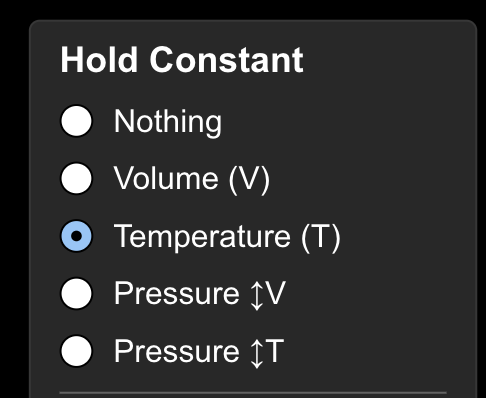 Choose to hold the temperature constant by selecting that option in the upper right hand corner. See the picture.What is the initial pressure (in atm) in the chamber?5.8 atmLocate the handle on the left of the chamber and slide it to the right as far as it will go.Does the volume go up or go down when you slide it to the right? Did the pressure go up or go down?The volume went down.  The pressure went up to 11.7 atm.   The volume and pressure have an inverse relationship.  At the volume went down, the pressure went up (more hits do to a smaller space).  This is Boyles Law.Slide the handle all the way to the left as far as it will go. Did the pressure go up or go down?  The pressure went down to 3.6 atmospheres.  The more space (v), the less hits (p).Experiment 3 - Constant PressureReset the simulator by selecting the reset button in the bottom right corner of the simulation. Give one pump of gas into the chamber.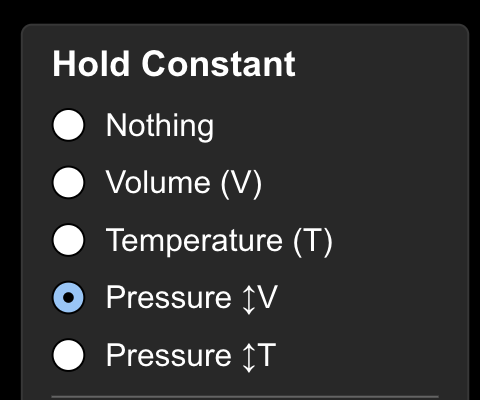 Choose to hold the pressure constant (with variable volume) by selecting that option in the upper right hand corner. See the picture.What is the initial temperature (in K) in the chamber?  The initial temperature is 300K.Use the slider at the bottom of the simulator to add heat and increase the temperature.  Did the volume go up or go down?  As the temperature went up the volume went up.  Gases expand when they get hot at a constant pressure. (To maintain a constant pressure, the particles are hitting harder but less often due to the bigger volume.)  This is called Charles lawAnalysisIn each of the experiments, you hold one variable constant while changing the other 2. Summarize the findings of your experiments by using arrows to represent what happenedExperiment 1: When temperature went _____up___, the pressure went ____up_____ at a constant volume.(Gay Lussacs law)Experiment 2: When volume went __down______, the pressure went __up_______at a constant temperature.This is Boyles LawExperiment 3: When temperature went _up_______, the volume went _up________at a constant pressure.This is Charles LawIf we are allowed to change all three variables-temperature, pressure, and volume (nothing is constant) except the number of gas particles (moles), we have the combined gas law.